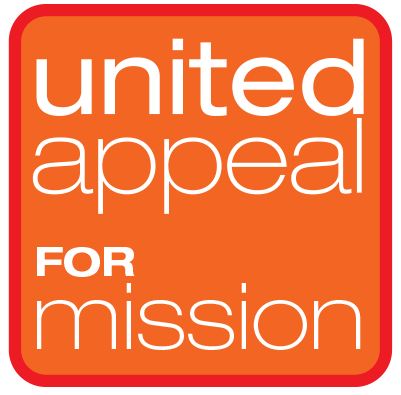 United Appeal for Mission Sunday 2017 
Children’s Address IdeasIntroduction:Pick an activity from the list below to introduce the idea that together we can do more than we ever can alone. 1. Paper chains							Give each child 2 paper links to make a paper chain. Ask each child to make their own chain with their 2 pieces of paper. 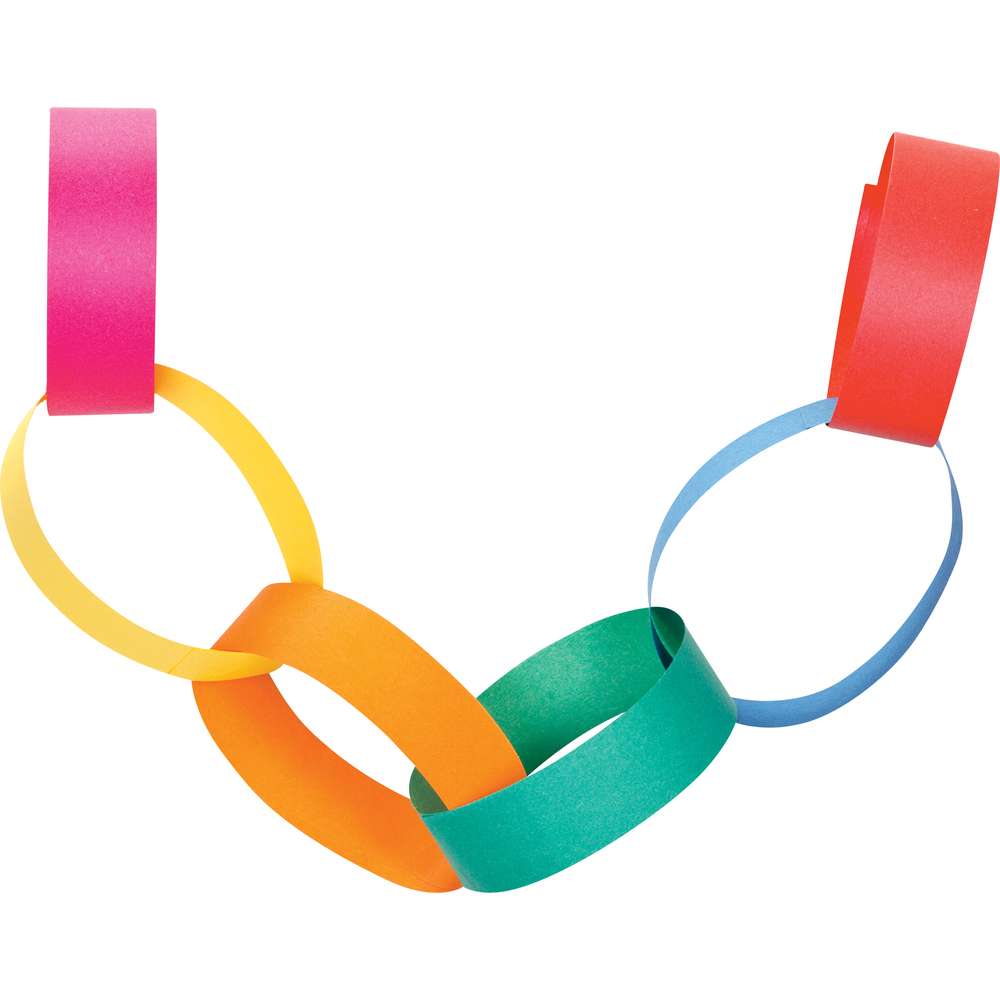 How good are the chains?What would make them better?Have extra links of paper and use those to join all the separate 2 link chains together to make one big long chain.2. Mexican waveAsk one child to do a Mexican wave. Ask: Can you do one? It does not look very good! Have another child try.Ask: Why is it not working? (Answer: because you need lots of people)Get all the children to do a Mexican wave together. Show them where to start. If possible, once the children have done the Mexican wave, get the whole congregation to join in.3. Mannequin Challenge(This will work particularly well in a church that has cameras and screens)Explain for those who do not know: The Mannequin Challenge is a viral Internet video trend where people remain frozen in action like mannequins while a moving camera films them. It has happened at many notable sporting events like rugby matches, football matches, golf tournaments, etc.Have all the children freeze in a position of their choice like a statue and then have a camera pan around to show them all on the screens. Again if possible use the whole congregation to do it.Teaching:There are lots of things that we can do by ourselves. Can you tell me some? There are also lots of things that are better when we do them together. One of those things is church. It is very important to follow Jesus every day of our lives and so it is great to pray and read our Bibles at home during the week, on our own and with our family. But it is also very important that we come to one place and worship God together as His people.We can also do more to help others when we work together. God wants His people to help others and to show them how much God loves them through hearing about God in the Bible and by doing practical things to help.Today in church we are thinking about the United Appeal which is a special time when we give money to help lots of people. We can each do things to help other people by ourselves which is very important and our local congregation can do things to help others. But sometimes when all the Presbyterian churches join together we can do something even bigger.It’s a bit like the paper chain/Mexican wave/Mannequin Challenge – you can do it by yourself and its good but when we all do it together, we can make it bigger and better.Bible verses:1 Corinthians 3:9: For we are co-workers in God’s service. (NIV)Philippians 1:27: Be sure that you live in a way that brings honour to the Good News of Christ. Then whether I come and visit you or am away from you, I will hear good things about you. I will hear that you continue strong with one purpose and that you work together as a team for the faith of the Good News (International Children’s Bible)Philippians 1:27: Whatever happens, conduct yourselves in a manner worthy of the gospel of Christ. Then, whether I come and see you or only hear about you in my absence, I will know that you stand firm in the one Spirit, striving together as one for the faith of the gospel (NIV)